Тема: ЗИМАРассмотреть вместе с ребенком картинки и напомнить ему названия времен года. Уточнить последовательность смены времен года.Какое время года сейчас? Назови предшествующее зиме и последующее за зимой время года. Какие изменения произошли зимой в природе?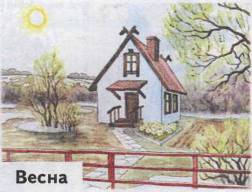 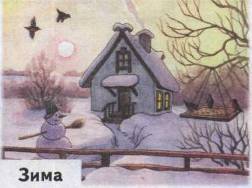 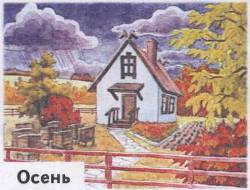 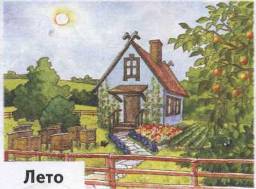 3. Познакомить ребенка с названиями зимних месяцев.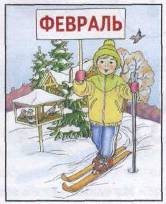 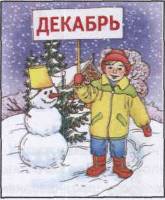 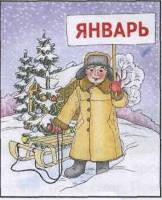 4. Рассмотри картинку. Составь рассказ о том, какие изменения произошли в природе зимой.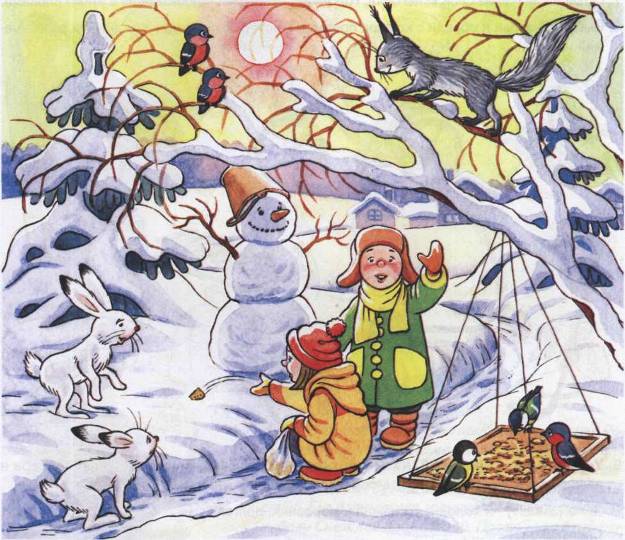 Упражнение «Скажи наоборот»:Закончи предложения.Летом дни жаркие, а зимой — холодные.Летом небо светлое, а зимой — ....Летом день длинный, а зимой — ....Летом солнце яркое, а зимой — ....Весной лед на реке тонкий, а зимой — ....Снег мягкий, а лед — ....Одни сосульки длинные, а другие — ....Что можно сделать из снега и льда зимой на улице? (Снеговика, крепость, снежный город, ледяные фигуры, каток).Объясни значение слов «снегопад, гололёд». Придумай предложения с этими словами.Выбери, назови и обведи в кружок предметы, которые подходят для зимних развлечений на улице.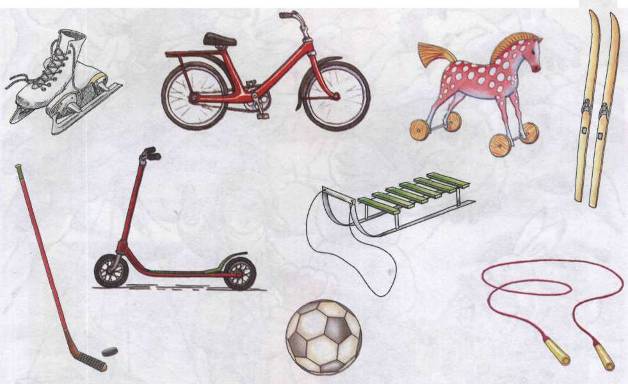 9. Упражнение «Помоги Тане»: Выбери зимнюю одежду, обувь, головные уборы и раскрась их цветными карандашами. Расскажи, что ты одеваешь зимой.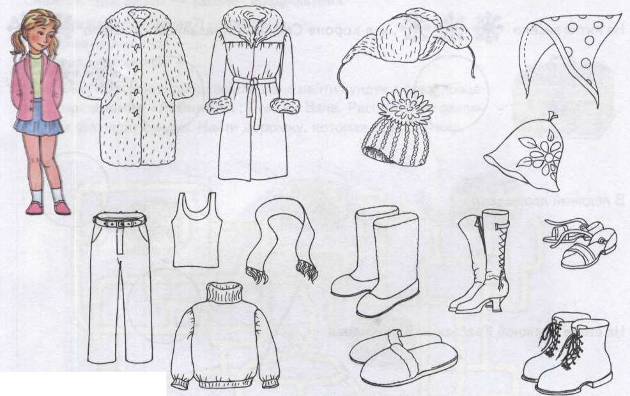 10. Упражнение «Считай и называй»: Помоги Ване. Посчитай (запиши в кружки или зарисуй точками количество) и назови предметы.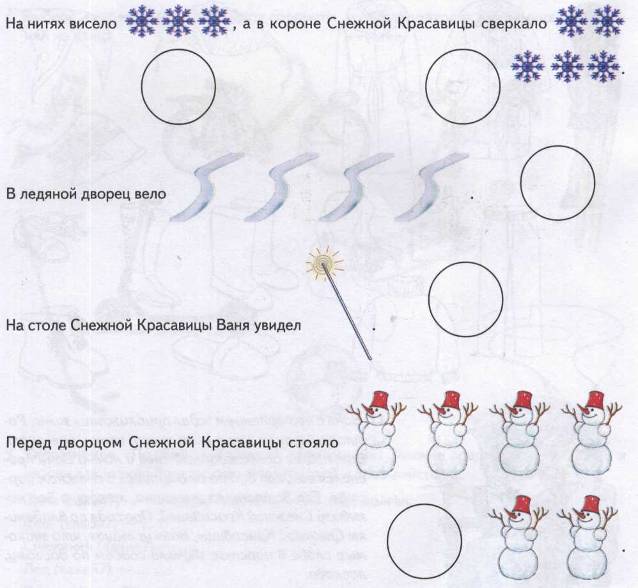 